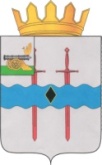 АДМИНИСТРАЦИЯ КАМЕНСКОГО СЕЛЬСКОГО ПОСЕЛЕНИЯКАРДЫМОВСКОГО РАЙОНА СМОЛЕНСКОЙ ОБЛАСТИ                                                 ПОСТАНОВЛЕНИЕот 24.05.2023                     № 56О внесении изменений в административный регламент по предоставлению Администрацией Каменского сельского поселения Кардымовского района Смоленской области  муниципальной услуги «Присвоение адреса объекту адресации, изменение и аннулирование такого адреса» В соответствии с Постановлением Правительства РФ от 11.11.2005 № 679 «О порядке разработки и утверждения Административных регламентов исполнения государственных функций (предоставления государственных услуг)», Постановлением Администрации  Каменского сельского поселения Кардымовского района  Смоленской области от 18.02.2022 № 12 «Об утверждении Административного регламента  по предоставлению  Администрацией Каменского сельского поселения Кардымовского района Смоленской области муниципальной услуги «Присвоение  адреса объекту адресации, и изменение и аннулирование такого адреса» , Администрация Каменского сельского поселения Кардымовского района Смоленской областипостановляет:1.Внести изменения в административный регламент по предоставлению Администрацией Каменского сельского поселения Кардымовского района Смоленской области  муниципальной услуги «Присвоение адреса объекту адресации, изменение и аннулирование такого адреса», утвержденный постановлением Администрации Каменского сельского поселения Кардымовского района Смоленской области от 18.02.2022 № 12, и изложить его в новой редакции согласно приложению.2.Разместить настоящее постановление на официальном сайте Администрации Каменского сельского поселения Кардымовского района Смоленской области .3.Контроль исполнения настоящего постановления оставляю за собой.  Глава муниципального образования Каменского сельского поселенияКардымовского района Смоленской области                                                                                                                                                                                                   В.П.Шевелева